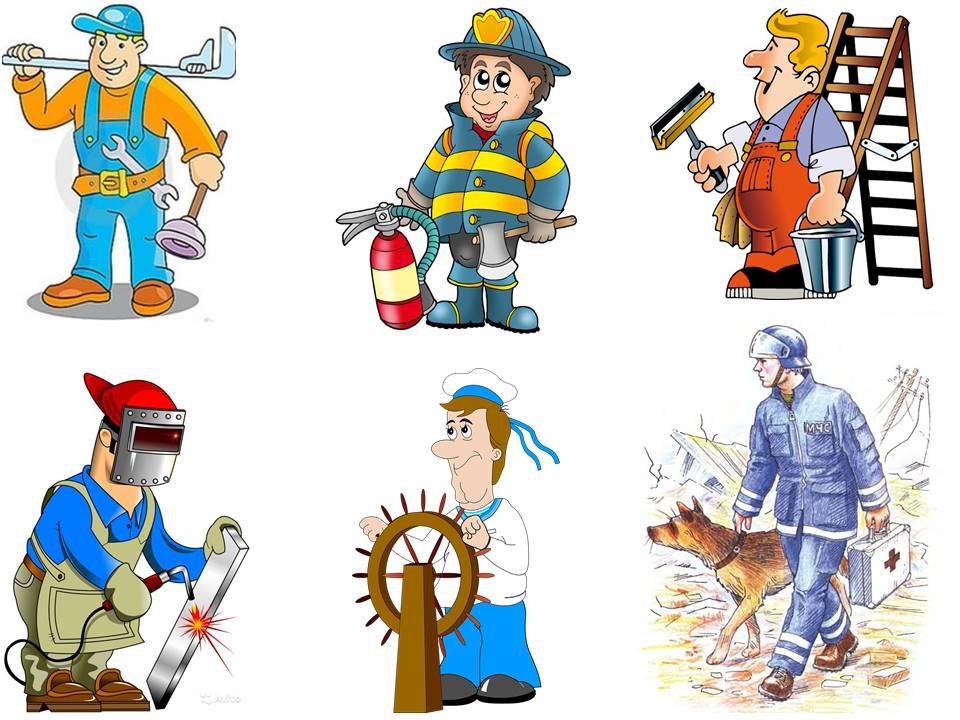 Мужские профессииРодителям рекомендуется: побеседовать с ребенком о том, что на свете есть очень много профессий, спросить его, какие мужские профессии он знает; спросить у ребенка, что делают люди разных профессий, какую работу они выполняют, какие инструменты и орудия труда им для этого нужны; рассказать ребенку о профессии мужчин в Вашей семье, о том, где и кем работаете, что делаете, какую пользу приносит Ваша работа людям. Упражнение «Один- много - все» со словами: строитель, летчик, шофер, машинист, военный, пожарный, спасатель, врач, каменщик, электрик, сантехник, капитан и т.д.Например: один строитель, много строителей, все строители.Составить и записать рассказ о любой мужской профессии по плану (нарисовать или наклеить картинку, подготовить выступление): Название;Мужская или общая профессия;Нужна ли специальная одежда (форма), если да, то какая;Какие инструменты, орудия труда нужны людям этой профессии;С кем или с чем работают;Какие действия выполняют;Чем мне нравится эта профессия.